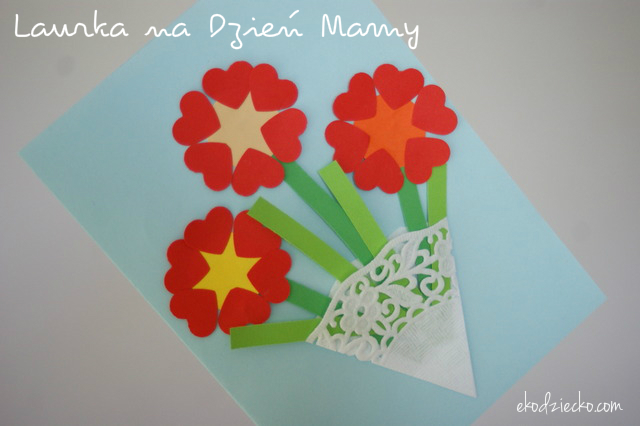 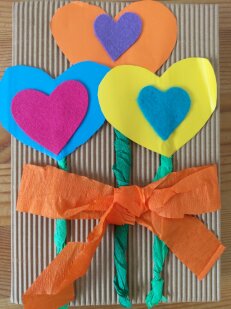 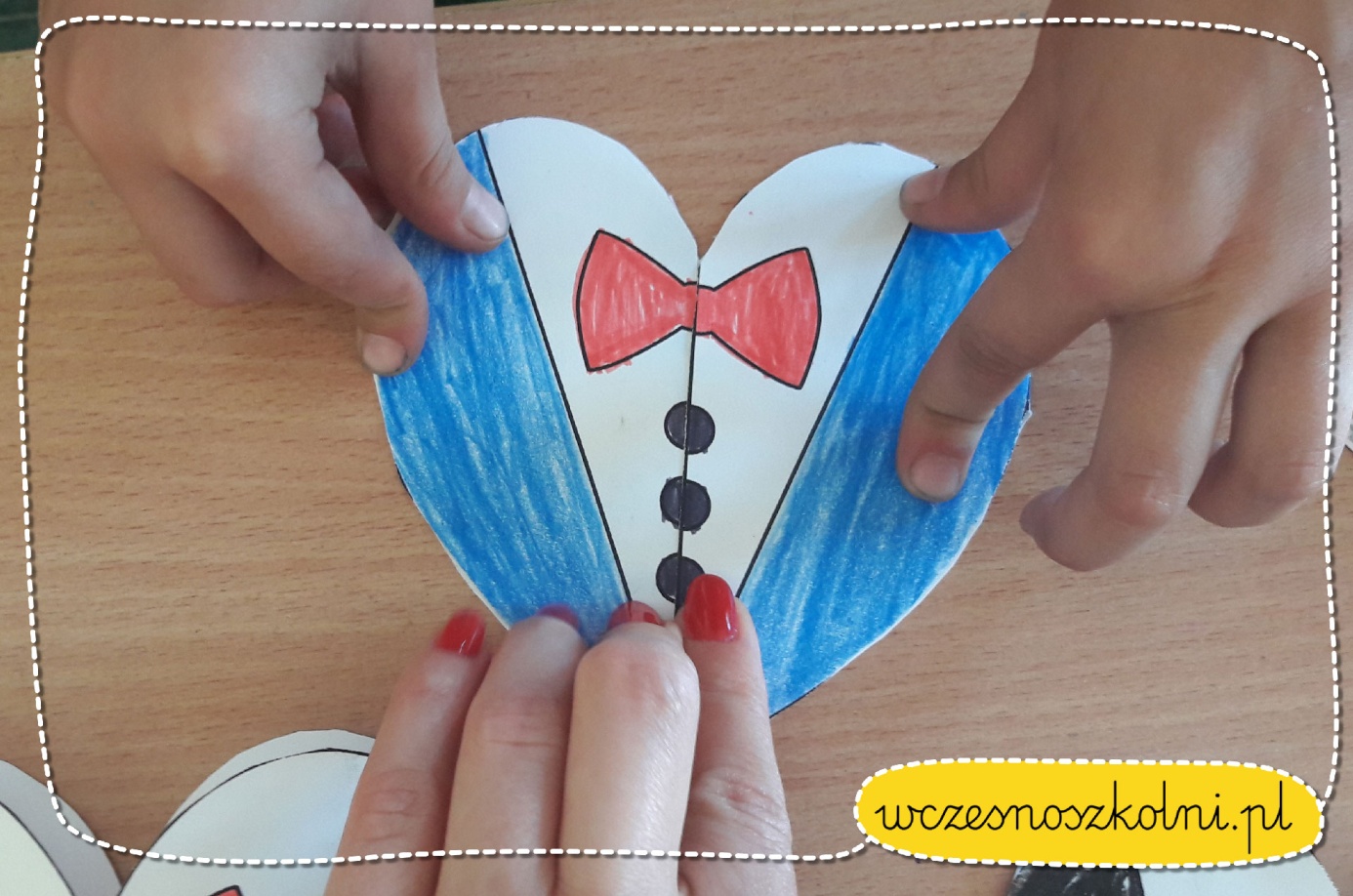 Serduszko – laurka  dla taty, wystarczy nakleić serduszko na złożoną kartkę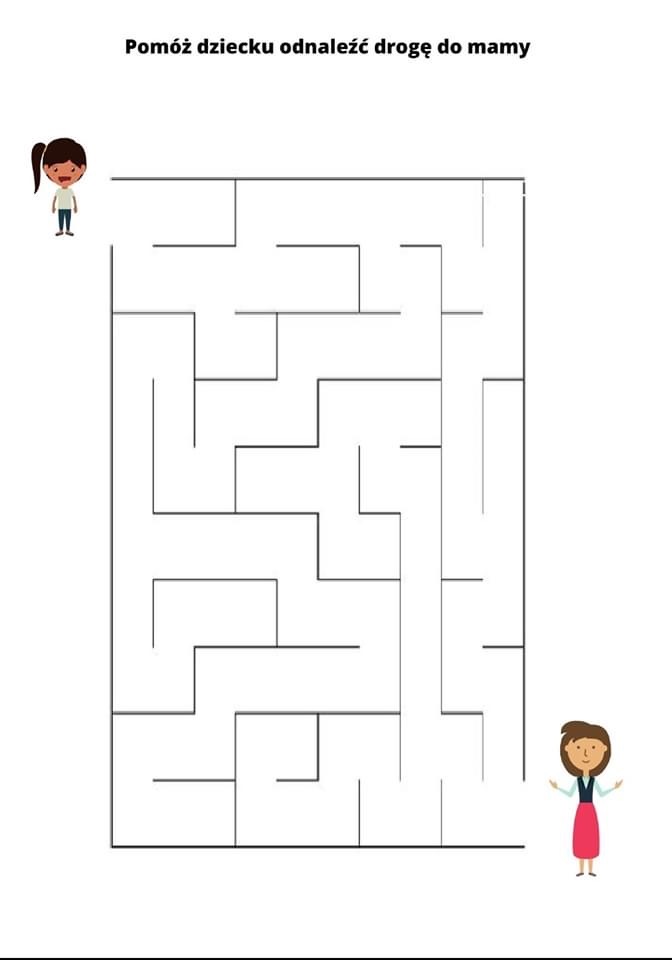 .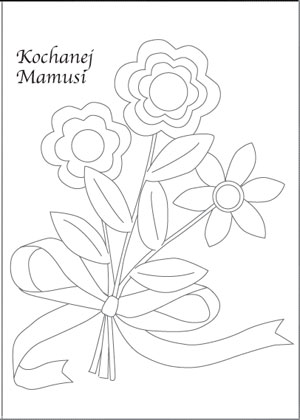 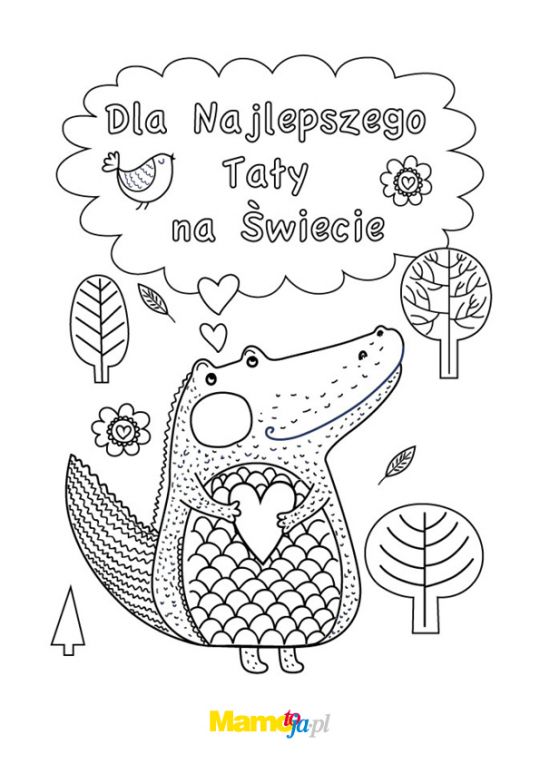 Ta propozycja to od kochanej córeczki dla tatusia.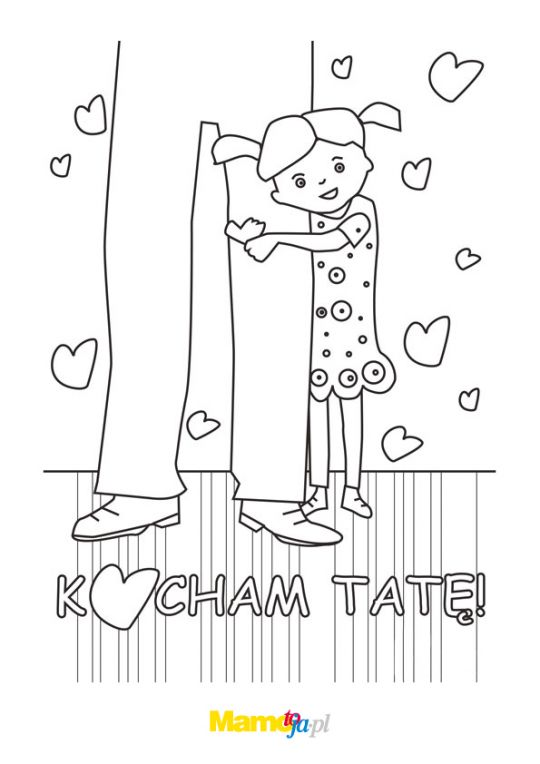 